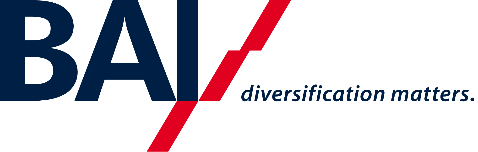 DisclaimerThis due diligence questionnaire was prepared with the highest level of accuracy and diligence. However, the Bundesverband Alternative Investments e. V. (BAI) - German Alternative Investments Association - does not assume any responsibility for the quality and validity of the information in this due diligence questionnaire. The BAI, its executive organs and its employees will not assume any guarantee nor warranty and exclude any liability in any form for losses in connection with the use of this due diligence questionnaire.Furthermore, BAI explicitly points out that this investor due diligence questionnaire is a general template for the examination of private debt managers, the proposed investment vehicle and their investment targets. The specific requirements of investors as well as the specialties of certain private debt funds might demand an adjustment and enlargement of the questionnaire. In this case BAI advises a critical examination at the beginning of the due diligence process. Due to the very different stages of the managed investment targets not all the questions might be of relevance for certain private debt managers and their managed investment targets. In addition, many of the following questions are answered in a detailed manner within the private placement memorandum (ppm). Therefore, this due diligence questionnaire does not replace the ppm, but structures relevant questions.For reasons of specification, the BAI reminds the addressees that this questionnaire specifies the investment class private debt (including corporate private debt, but also other forms of private debt). Please note this questionnaire may not include the BAI logo nor the BAI corporate design in case of any modifications.Investors might consider signing a mutual non-disclosure agreement before the exchange of information. Moreover, investors' investment decisions should not be based solely on this questionnaire. An additional meeting in person with the respective asset manager as well as a separate tax and legal review of the investment are highly recommended to investors. This questionnaire was compiled with the kind support of BB Alternatives GmbH and Luther Rechtsanwaltsgesellschaft mbH.I General InformationContactKey Facts - Investment Product offeredFund Setup – Parties Please illustrate the structure of the investment product offered in terms of ownership and the parties involved.II Management and Institutional IssuesCompany Information – Fund ManagerPlease attach an organizational structure of your team and specify this.Please give an overview of your organization and ownership structure. Below you can also insert a diagram to visualize this.Number of funds issued up to now and assets under management (AuM)Private debt funds specialization: To what extent is your management company’s portfolio specialized in terms of…? PersonnelQualifications / work experience of the management unit’s partners:Qualifications / work experience of the further key employees:Please explain the average per capita number of transactions you maintain and the funds you manage.Which of the following long-term incentives are used for investment executives? Please use the same definition of partners as above.Turnover among executives, key personnel and total FTEs in the last 3 years:Please give an overview of the personnel turnover in the last years. Please explain the reasons for the turnover (e.g. leaving for a MBA) as well as the number of new hires.How many employees have left your company within the last 5 years? How long had they been employed in your company and in which level before they decided to leave?Please explain your human resources strategy in terms of the overall targets and the current status quo. Please specifically address the issues of age structure in the team, new hires, planned exits, etc.How many deals are handled by each of your investment professional and how will this number increase along with additional fund investments?Please outline the structure of your investment team (seniors, juniors, etc.). Please add an organization chart. Please explain the training opportunities you offer your employees.Who in your team is entitled to receive carry?How are carry payments handled (e.g. Vesting schemes…)?Are co-investments of the team members mandatory or voluntary and how are these investments financed (e.g. deferred bonus…)? Who / which levels participate in the team commitment?How do you organize successors for senior management and how do you mitigate key person risks?Which of the following long-term incentives are used for further key employees (other than executives)? Please explain further incentivization measures of other team members.Investment and Advisory CommitteePlease briefly outline the structure and tasks of the investment committee. Below you can support this graphically.Please describe the investment decision process.Qualifications / work experience of the investment committee (in the case the persons have already been covered before, e.g. in partners’ qualifications it is sufficient to indicate this below the table)Is there any independent advisory committee to the fund manager? If so, describe its function and frequency of meetings.Independent auditor and legal counsel of the management unit:Compliance Please name the persons being responsible for compliance within your company:Are there any business relevant civil, criminal or regulatory actions against partners/key personnel? Please provide detailed information (responsible partner/ type of action etc.), if this is the case.Are there any business involvements of partners / key personnel as well as other relationships, which might cause conflicts of interest? Please provide details on the mentioned conflicts of interest (potential, current and historic) and explain how you deal with them.Please describe your compliance process (detailed information). Which tools do you apply?Due DiligenceTo what extent does your company use the following types of internal / external due diligence for investments?Please describe in more detail the support provided by external parties in the due diligence process.Is a separate ESG due diligence carried out? Is this conducted internally or externally?Please explain the responsibility for the financial model due diligence within your company.Risk ManagementTypes of fund’s risks considered and corresponding importance.Which qualitative risk factors play a role in your investment selection process?Please, describe your risk management process (detailed information). Which risk management tools do you apply?Please, describe how the risk management is embedded into your organization.III Regulatory Registration, Legal Structure and other fund specific legal DD issuesSubscriptionDo you expect contributions in kind? Will there be external valuations?Are additional amounts for subsequent investors foreseen and is the adjustment of premium in managers discretion (increase in case of change of valuation)?Default measuresKindly summarize all default measures for the planned fund.Are these measures adjustable for regulated investors subject to restrictions on permissible default measures?TransferabilityDescribe restrictions applicable to investors (consent requests?)Describe restrictions applicable to manager and / or carry recipient and explain measures to maintain alignment of interest (investor consent request?)In kind distributionsPlease describe the liquidation mechanism for in kind distributions, if any.Please summarize terms regarding reinvestment and recycling.AIVs/Parallel funds/feeder funds Will the participation in AIVs / parallel funds / feeder funds be mandatory?Co-investment opportunitiesIn addition to question 54: What is the allocation policy for co-investment opportunities?Key Person mechanism - Summarize the mechanism in case of a key person event.Clawback for CarryIn addition to question 53: Do any collateralization measures exist reg. the clawback for carry?Alignment of interestPlease state amount of mandatory sponsor commitment.How do you ensure maintenance of the mandatory sponsor commitment throughout funds term?IV Further Agents within the Setup Investment Advisor AIFMCustodian Legal Advisor AuditorV Strategy and Allocation of Funds Single Funds Focus and Strategy Please describe the investment strategy of the fund (you might also attach a diagram for clarification).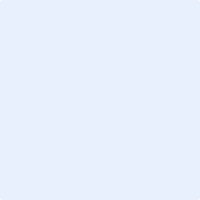 What is your competitive advantage compared to other private debt funds of the same peer group?Please explain your strategy for dealing with the foreign currency risk? Do you use derivatives to hedge the risk of foreign currency fluctuations?Please explain your strategy for dealing with the interest risk. Do you use derivatives to hedge the interest risk?Please provide additional information with respect to other requirements of the investments in the fund (e.g. rating, collateral…).How do you intend to deal with “dry powder”? Please refer to the funds you have managed so far. Specify how much of the committed capital is not more or not yet invested in the single funds.Please describe the exit strategy you intend to pursue for the investment product you are offering (e.g. hold to maturity).Deal Activities and CharacteristicsPlease describe your potential pipeline of investment opportunities. Why do you have a comparative advantage over your competitors in terms of sourcing process?Does your sourcing of new investment opportunities depend on individual external companies and / or individuals within your team? If so, (1) who? and (2) how do you resp. the external company deal with the key man risk?In your opinion, can there occure any particular conflicts of interest in connection with the deal sourcing?To what extent does your management unit use the following sources for transactions?Single Funds Target Allocation General investment focus of the offered single fund In which debt security rank do you invest in the offered single fund (% of capital committed)? Specify below.In which debt maturity ranges do you plan to invest (% of capital committed)? Specify below.How are the repayments in your fund structured (% of capital committed)? Specify below.How are the interest payments of the debt in the offered fund structured (% of capital committed)? Specify below.Targeted allocation of borrowers locations (in %) for the fund offered, please also indicate country limits (if any).For corporate private debt, how is the portfolio allocated according to market capitalization of the borrowers? Specify below.Please explain the exposure to foreign currencies in the offered fund. Also indicate FX limits. Specify below.State the focus of the fund in terms of loan size (max. outstanding EUR). Please, state in how many loans for each size category you are invested?Please, state the key variables for the investment selection.Specify which key figures are most relevant for your investment decision (e.g. DSCR, LLCR, ICR...) and whether there are min / max limits for these ratios?Contract and Financing DetailsPlease explain your strategy with respect to the loan terms. Please elaborate on: Types (maintenance vs incurrence) and examples of covenants agreed in your loan documentationAdditional restrictions e.g. capex limitations, restrictions on dividend recapitalizations, MAC clauses, liquidity preferences, etc.) Please explain the following financing and contract details within the fund proposed as well as in predecessor funds.What is the typical composition of returns and provisions agreed within the loan documentation (such as Margins, Floors, Upfront Fees, OID, Make whole / Non-Call periods, PIK components, warrants / convertibles, etc.)?Do you see specific trends in the development of return components and or other terms such as covenants? How do you deal with potential adverse developments? Are there any possible work-arounds?VI Financial Performance on Fund LevelPlease, list the following performance data and ratios (if applicable) of the offered private debt fund.If there will be a significant discrepancy between expected and realized IRR, please provide the reasons below.Please state the loss rate, the default rate, and the recovery rate of the offered fund and discuss them.Please indicate how you deal with delayed repayments or with defaulted claims? Do you use a third party to utilize the underlying collateral? Who is responsible for the ongoing valuation of collaterals?VII Track RecordInformation on single funds issued up to now (for further existing single funds the table should be extended by clicking on the lower right corner).Describe the investment focus of previously launched products.Please describe your track record as an investment team in terms of past funds and the composition of the team.Please indicate the performance metrics of previous products.If there has been a significant discrepancy between expected and realized IRR, please provide the reasons below.Please specify the track record at individual investment level for the last private debt fund (Click the “+” in III. to expand the table).Please specify the track record at individual investment level for the year before last for the private debt fund.Please provide an overview of all underperforming investments (MoC of <1) of the last two funds. What was the background of the underperformance and what measures were taken in order to improve the situation?Please state and explain the loss rate, default rate and recovery rate of previous funds.VIII Fees and Costs Please give an overview of the cost structure of the fund and bps of the resp. fees. Please also indicate which of the costs are covered by the management fee. If different unit classes are relevant, please also consider them.Please state the details and examples on methods applied for fee calculation.IX ESGPolicies and Guidelines Do you take ESG aspects into account within the investment process?Which ESG strategy do you pursue (Exclusion, best in class, impact investing, other) What are your ESG-related guidelines and how do ESG factors influence your investment strategy?According to which guidelines did you develop your ESG strategy (e.g. SDG)?Do you support an ESG initiative? If yes, which do you support (UN PRI)?Who is directly responsible for defining the ESG strategy and framework for the fund and how do you monitor the implementation?Investment manager: Are there any ESG linked incentive components in the annual employee performance review / bonus?Investment ProcessHow does the consideration of ESG affect the pipeline of potential investments?Have you ever declined investments due to ESG issues? Is there a particular ESG delegate with a seat on the investment committee?How do you identify, report and manage significant ESG-related risks?Please describe what ESG data, research, external consultants, resources, tools and practices you use within the investment process.Is each individual borrower checked in advance for ESG compliance or is there a minimum size in terms of market capitalization of the borrower and / or the loan amount?MonitoringHow do you monitor ESG factors and potential issues on portfolio company level from the investment decision to the exit?Who is responsible for the monitoring of ESG related risks?Have violations of the ESG standards been known in the past and how were they dealt with in specific terms?Are special ESG reports prepared? If yes, how often are these reports sent to investors?X Reporting Issues and ReferencesProvide an overview of all reports sent to the investor. Please also include the timing and provide samplesWhat other regular and ad hoc investor communication do you offer (regular update calls, AGM, semi-annual meetings, etc.)How are reports and further investor communication disclosed (e.g. investor portal, via email, etc.)Do you provide reporting data in a processable format (e.g. Excel format)?Do you answer investors’ individual reporting templates?Do you provide Solvency II reporting to your insurance investors?State the present and expected investors as percentage of total committed capital in your Single Fund. Kindly also comment on type of investor with respect to regulatory issues.Please provide reference contacts from the groups of investors, portfolio company management as well as Private Equity Sponsors / Debt Advisors providing equity.AbbreviationsAIFM		Alternative Investment Fund Manager	AIFMD		Alternative Investment Fund Manager DirectiveAIV		Alternative Investment Vehicle	AuM		Assets under ManagementCAIA		Chartered Alternative Investment AnalystCFA		Chartered Financial AnalystCIIA 		Certified International Investment AnalystCV		Curriculum VitaeDDQ 		Due Diligence QuestionnaireDPI		Distributed to paid-in capitalDSCR		Debt Service Cover RatioEBITDA	Earnings before interest and taxECA		Export Credit AgencyESG 		Environment Social GovernanceFTE		Full Time EquivalentICR 		Interest Cover RatioIRR 		Internal Rate of ReturnISIN		International Securities Identification NumberKVG		KapitalverwaltungsgesellschaftLLCR		Loan Life Cover RatioLTV		Loan to ValueMAC		Material Adverse ChangeMoC		Multiple of CostsOID		Original Issue DiscountPI		Paid-in capitalPIK		Payment in KindRVPI		Residual Value to paid-in capitalAppendixHere you might illustrate specific topics in more detail and / or attach further diagrams / slides etc. (to expand simply click on the plus below the graphics window).SignaturesName: Position: Date: Signature: ________________________________________________Name: Position: Date: Signature: ________________________________________________Please also indicate all other persons who took part in answering the questionnaire (include company, position, email and date of editing).Name of the private debt management company and domicileName: City: Country: ContactContact Name: Professional level: Email: Phone: Office addressStreet: Post code: State/province: Country: Contact optionsPhone: Email: Fax: Internet: Name of the investment productLegal structure of the investment productPlease give a brief description of the fund’s strategy, term and the competitive advantagePlease provide a brief description of the expected investor structureISINDomicile of the investment productRegulatory authorityIn which subsegment of private debt is the fund active?Fund currency (ISO-Code, e.g. GBP)Target size (AuM in currency)Please enter the target rate of return (gross IRR)Please enter the target rate of return (net IRR)Please describe the compensation structure of the fund (management fee, carry, hurdle, potential size and first closer discounts, offering premium, etc.)Please summarize major risks of the investmentFund managerInvestment advisorAdministrator (e.g. KVG, AIFM, etc.)CustodianLegal advisor (foundation phase)Other advisors (e.g. financial model review etc.)AuditorsPlacement agentExternal data support (e.g. ESG)Date of formation of the management unit (mm/yyyy)Active in the Private Debt segment since (mm/yyyy)Name of CEO / managing director / partnerTotal number of employees (FTE)Number of single funds issued:Thereof number of ongoing single fundsTotal AuM of the management unit(as of mm/yyyy, currency)Thereof private debt related(as of mm/yyyy, currency)Total assets within private debt fund of funds(as of mm/yyyy, currency)Total assets within private debt single funds(as of mm/yyyy, currency)Highly
specializedHighly
specializedHighly
specializedNot
specializedNot
specializedNot
specializedComments7654321Financing stagesIndustry sectorsGeographical regionsTarget company sizeDirect LendingSyndicated loansLoan participationsPrivately placed bondsInvestments in securitizationsManaging default risksDeal sourcing Partner (1)Partner (2)Partner (3)Partner (4)Partner (5)Partner (6)Partner (7)Partner (8)NameEmailCurrent position Current position held since (mm/yyyy)Working within company since (mm/yyyy)CV attachedEducational backgroundHighest academic degreeFurther certificates and qualificationsCFA CAIACIIAOtherPast operational experience before current position (1) (2) (3) (4) (5) (6) (7) (8)NameEmailCurrent position Current position held since (mm/yyyy)Working within company since (mm/yyyy)CV attachedEducational backgroundHighest academic degree:Further certificates and qualificationsCFA CAIACIIAOtherPast operational experience before current position Partner (1)Partner (2)Partner (3)Partner (4)Partner (5)Partner (6)Partner (7)Partner (8)a. Salaryb. Carry rightsc. Carried interestd. Share optionse. Bonusf. Co-investment rightsg. Other:Average FTEsNumber of leaversAverage key personnelNumber of leaversCurrent yearOne year beforeTwo years beforeThree years before (1) (2) (3) (4)(5)(6) (7)(8)a. Salaryb. Carry rightsc. Carried interestd. Share optionse. Bonusf. Co-investment rightsg. Other:Member (1)Member (2)Member (3)Member (4)Member (5)Member (6)Member (7)Member (8)NameCurrent position Current position held since (mm/yyyy)Working with current company since (mm/yyyy)CV attachedEducational backgroundHighest academic degreeFurther certificates and qualificationsCFA CAIACIIAOtherPast operational experience before current position Independent auditorCompany: Contact name: Domicile: Mandate since (mm/yyyy): Legal counselCompany: Contact name: Domicile: Mandate since (mm/yyyy): Position (e.g. Compliance officer)NameResponsibilities Educational backgroundPosition held since (mm/yyyy)Partner / Key personnel (name)(Type of) other business involvements and relationshipsPotential conflicts of interestVery
 importantVery
 importantVery
 importantNot 
importantNot 
importantNot 
importantComments7654321(i)   Internal due diligencea.      Internal business / commercial due diligenceb.      Internal collateral due diligencec.      Internal financial model due diligence d.      Internal financial due diligencee.      Internal tax due diligencef.       Internal legal due diligenceg.      Other(ii)  External due diligencea.      External business / commercial due diligenceb.      External collateral due diligencec.      External financial model due diligence d.      External financial due diligencee.      External tax due diligencef.       External legal due diligenceg.      OtherVery 
importantVery 
importantVery 
importantNot 
importantNot 
importantNot 
importantComments7654321Business risk of management companyCurrency riskCountry riskMarket riskLitigation riskLiquidity riskCredit riskLegal risk regarding fund structureConcentration riskRisk of negative regulatory changesTermination / exit riskRealization of collateral riskCredit worthiness monitoring riskInsurance riskLegal structure of the fundHere you can add a diagram to illustrate the legal structure of the fundDomicileRegulatory authority	if other, please specifyDoes a national regulation authority require registration?Registration dateIs the fund itself subject to regulation or only the fund manager (e.g. Reserved Alternative Investment Fund {RAIF})?Type of regulation/authorization/registration (scope, exemptions etc.)For non-EU funds: is regulation similar to the one in the EU? Recent regulatory inspections (date, type, findings etc.)For non-EU funds: will the fund be marketed under the AIFMD (EU-passport, private placement) in the EU?ISINApplication of acknowledged self-regulatory standards (please specify)Rating (if any)List further contact persons for legal issues hereName of the investment advisor and domicileName: City: Country: ContactContact 1Name:  Professional level: Email: Number of funds under advisoryPlease give an indication of the investment advisor's experience with private debtHow long have you been working together?What is the compensation structure of the investment advisor?Name of the AIFM/ KVG and domicileName: City: Country: ContactContact 1Name:  Professional level: Email: Please give an indication of the AIFM experience with private debtHow long have you been working together?What is the compensation structure of the AIFM?Name of the custodian and domicileName:  Professional level: Email: ContactContact 1Name:  Professional level: Email: How long have you been working together?Name of the legal advisor and domicileName:  Professional level: Email: ContactContact 1Name:  Professional level:  Email: How long have you been working together?Name of the auditor and domicileName:  Professional level: Email: ContactContact 1Name:  Professional level:  Email: How long have you been working together?Sources of deal flow in %Comments Own processing of transactionsDeal finders compensated with commissionDeal finders compensated with co-investment rightsAuctions by investment banks / public auctions / consultanciesOther: Area of focus in %Comments Infrastructure debtReal estate debt Corporate private debt Aircraft financingShip financingVenture debtExport credit financing (ECA)Insurance linked securitiesProject financingOther: Notes, private placements Bonds, private placementsDirect lendingLoan sub-participationSyndicated loansSecondary market investmentsDebt classification in %Comments Senior loans securedSenior loans unsecuredSubordinated loans securedSubordinated loans unsecuredUnitrancheMezzanineConvertible loansLeveraged loansCollateralized loan obligationsOther: Debt maturity in %Comments Short-term maturities (< 1year)Mid-term maturities (1-3 years)Long-term maturities (> 3 years)Other: Split in %Comments Redemption period < 1 yearRedemption period > 1 yearLinear; fully amortizing during maturityLinear, partially amortizingBalloon repaymentOther: Interest charged to borrower in %Comments Fix until maturityFix for certain years, but not until maturityFloatingOther: Targeted geographical allocationExposure in %Comments GermanyUKWestern Europe (ex. Germany, UK)Eastern EuropeUSJapanAsia (ex. Japan)Other: Borrower size in %Comments EBITDA < EUR 1 mnEBITDA between EUR 10 and 100 mn EBITDA between EUR 100 mn and 1 bn Market capitalization EUR < 1mn Market capitalization between EUR 1 and 10 mn Market capitalization between EUR 10 and 100 mn Market capitalization between EUR 100 mn and 1 bn Other: Currency exposure in %Comments US Dollar EuroBritish PoundJapanese YenOther: Loan size in %Comments Less than EUR 10 mnEUR 10 up to 20 mnEUR 20 up to 100 mnEUR 100 up to 200 mnMore than EUR 200 mnOther: Very 
importantVery 
importantVery 
importantNot 
importantNot 
importantNot 
importantComments7654321(i) BorrowerSize of the borrowerLoan repayment track record of the borrowerBorrower’s credit ratingYears of existence of the borrowerBorrower’s relationship with banks and other investors Management experienceBorrower’s overall financing (debt to equity ratio etc.)Other: (ii) DebtCollateral quantity Collateral quality Financial covenantsNon-financial covenantsDuration of loan agreementsProjected cash flows / quality of financial modelLiquidity in terms of cover ratiosInterest terms fix / floating; interest KPIsOther: (iii) Macroeconomic issuesEconomic growthIndustryDomicileOther: (iv) Regulatory issuesTax issues Other: #InvestmentInvestment Size EUR mEntry Leverage (x)Floor (bps)Margin (bps)PIK (bps)Upfront Fee (bps)Total / Mean (weighted)#OIDOther (e.g.prepayment 
penalty)Number of CovenantsOther terms (e.g. Div. recapitalization)Total / Mean (weighted)Performance data and ratios Fund offeredCommentsa. Vintage yearb. Type of fund (i.e. segment, region)c. Date of current valuation (dd/mm/yyyy)d. Committed capital (fund currency mn)e. Please also provide this in EUR mn (if the fund currency is not Euro)f. Invested capital (fund currency mn)g. Please also provide this in EUR mn (if the fund currency is not Euro)h. Investments as percentage of capital committedi. Paid-in capital (PI) (Fund currency)j. Paid-in capital (PI) (in EUR)k. Distributed to paid in capital (DPI)l. Residual value to paid-in capital (RVPI)m. Gross and net IRR (%)n. Original Target IRR (%)o. Other: PI: cumulative paid- in capitalPI: cumulative paid- in capitalPI: cumulative paid- in capitalDPI: ratio of distributions paid out to investors to the original invested capital DPI: ratio of distributions paid out to investors to the original invested capital DPI: ratio of distributions paid out to investors to the original invested capital RVPI: ratio of remaining portfolio holdings as valued by the private debt manager to the original invested capital or equivalent amount in foreign currency, based on current exchange rateRVPI: ratio of remaining portfolio holdings as valued by the private debt manager to the original invested capital or equivalent amount in foreign currency, based on current exchange rateRVPI: ratio of remaining portfolio holdings as valued by the private debt manager to the original invested capital or equivalent amount in foreign currency, based on current exchange rateProductsOriginal name of single fund Fund size (currency)Legal structureStatus &
fund raising period 
 (mm/yyyy - mm/yyyy )Vintage yearFund offeredSingle fund 1Predecessor funds Previous FundsCommentsa. Vintage yearb. Type of fund (i.e. segment, region)c. Date of current valuation (dd/mm/yyyy)d. Committed capital (fund currency mn)e. Please also provide this in EUR mn (if the fund currency is not Euro)f. Invested capital (fund currency mn)g. Please also provide this in EUR mn (if the fund currency is not Euro)h. Investments as percentage of capital committedi. Paid-in capital (PI) (Fund currency)j. Paid-in capital (PI) (in EUR)k. Distributed to paid-in capital (DPI)l. Residual value to paid-in capital (RVPI)m. Gross and net IRR (%)n. Original Target IRR (%)o. Other: PI: cumulative paid- in capitalPI: cumulative paid- in capitalPI: cumulative paid- in capitalPI: cumulative paid- in capitalPI: cumulative paid- in capitalDPI: ratio of distributions paid out to investors to the original invested capital DPI: ratio of distributions paid out to investors to the original invested capital DPI: ratio of distributions paid out to investors to the original invested capital DPI: ratio of distributions paid out to investors to the original invested capital DPI: ratio of distributions paid out to investors to the original invested capital RVPI: ratio of remaining portfolio holdings as valued by the private debt manager to the original invested capital) or equivalent amount in foreign currency, based on current exchange rateRVPI: ratio of remaining portfolio holdings as valued by the private debt manager to the original invested capital) or equivalent amount in foreign currency, based on current exchange rateRVPI: ratio of remaining portfolio holdings as valued by the private debt manager to the original invested capital) or equivalent amount in foreign currency, based on current exchange rateRVPI: ratio of remaining portfolio holdings as valued by the private debt manager to the original invested capital) or equivalent amount in foreign currency, based on current exchange rateRVPI: ratio of remaining portfolio holdings as valued by the private debt manager to the original invested capital) or equivalent amount in foreign currency, based on current exchange rate#InvestmentCountryIndustryLoan TypeDate of InvestmentDate of ExitFund Commitmenta.b.Total / Mean (weighted)#Total Loan SizeLeverage EntryCurrent LeverageEBITDA at EntryLTV at EntryIRR grossMOC grossa.b.Total / Mean (weighted)#InvestmentCountryIndustryLoan TypeDate of InvestmentDate of ExitFund Commitmenta.b.Total / Mean (weighted)#Total Loan SizeLeverage EntryCurrent LeverageEBITDA at EntryLTV at EntryIRR grossMOC grossa.b.Total / Mean (weighted)Management FeePlease enter the management fee per annum (in bp).Does this change over time (e.g. after the investment period)?Does this differ e.g. according to the respective share classes?Which costs are covered by the fee?Performance FeeIn addition to the management fee, is a performance-related remuneration considered?Hurdle rate?Please explain the calculation of the respective hurdle rate.Carry?OverlaysAre the overall portfolio costs covered by the management fee or charged to the investor on top?Consultant fees?Investment office fees and expenses?Wrap fees?Other portfolio fees?Service Provider etc.Please name the fees of the other agents in the fund structure and how these costs are accounted for.Do fund terms contain provisions on indemnification of outside service providers?Please name the fees of the parties involved Investment advisorAdministratorCustodianLegal advisor Advisor (ongoing e.g. for financial model review)AuditorsExternal data supportOtherOther fees and costs not contained in management fees for investor’s account or re-charged to the private debt single fund and their frequencyMarketing costs (% p.a. / max.)Set-up costs (% p.a. / max.)Operational costs (% p.a. / max)Capital already committed by investor class in %Expected share of investor class in %CommentsPrivate sector pension fundsPublic pension fundsOther superannuation schemesEndowmentsSovereign wealth fundsInsurance companiesSolvency II regulatedGerman Inv. Ord. regulatedFamily officesBanksGovernment agencyFund of funds and managed accountsOther: 